American Association of University Women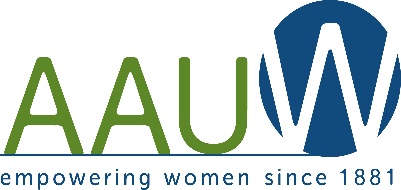 Aurora, Colorado Branch Membership FormCURRENT DATE_______________________________MEMBERSHIP # (for Transfers & Members at Large) ____________________________NAME___________________________________________________________________________              Last                                                     First                                        MiddleADDRESS________________________________________________________________________                  Number            Street                                                        City                                Zip CodeTELEPHONE:  Home__________________________________________		   Work___________________________________________	              Cell____________________________________________EMAIL___________________________________________________________________________SPOUSE’S/PARTNER’S NAME______________________________________________UNIVERSITY(IES) ATTENDED              Field(s) of Study                   Date(s)                      Degree(s)          ________________________________________________________________________________________________________________________________________________________________________________________________________________________________________________ 
________________________________________________________________________________
OCCUPATIONAL INFORMATIONJob Title/Employer__________________________________________________________________Retired from____________________________________________________Homemaker _______ VOLUNTEER ACTIVITIES/PERSONAL INTERESTS________________________________________________________________________________
________________________________________________________________________________________________________________________________________________________________(over)________________________________________________________________________________________________________________________________________________________________________________________________________________________________________________________________________________________________________________________________________________________________________________________________________________________________________________________________________________________________Please check () all groups/committees in which you would like to participateor about which you would like to learnBRANCH INTEREST GROUPS: Day Book Group___ Evening Book Group___ Non-Fiction Book Group___ Culture & Cuisine ___ Dessert Bridge____ Duplicate Bridge_____ Memoirs___ Walking Group___ Great Decisions ___ BRANCH COMMITTEES: Bylaws____ Membership _____ Audit _____Budget_____ Local Scholarship _____ Public Policy______ Program ____Please return this form with dues to:                             2017-2018 Dues    Judy De Tar                                                                   $79 Annual ($46 tax deductible)  Membership Vice President                                           Payable to: Aurora Branch AAUW2065 Jasmine St.                                                                           Denver, CO 80207303-394-3330Annual dues apply from July 1st of a year to June 30th of the next year.  If you are a college student or if you are joining after January 1, please call Judy for your dues calculation.                                                                                                                                        Revised 3/17